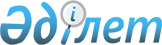 Об определении социально значимых перевозок на внутреннем водном транспорте по городу Уральск на 2016 год
					
			Утративший силу
			
			
		
					Постановление акимата города Уральска Западно-Казахстанской области от 15 апреля 2016 года № 1026. Зарегистрировано Департаментом юстиции Западно-Казахстанской области 12 мая 2016 года № 4393. Утратило силу постановлением акимата города Уральска Западно-Казахстанской области от 24 февраля 2017 года № 518      Сноска. Утратило силу постановлением акимата города Уральска Западно-Казахстанской области от 24.02.2017 № 518 (вводится в действие по истечении десяти календарных дней после дня первого официального опубликования).

      Примечание РЦПИ.

      В тексте документа сохранена пунктуация и орфография оригинала.

      Руководствуясь Законами Республики Казахстан от 6 июля 2004 года "О внутреннем водном транспорте" от 23 января 2001 года "О местном государственном управлении и самоуправлении в Республике Казахстан", акимат города ПОСТАНОВЛЯЕТ:

      1. Определить социально значимые перевозки пассажиров внутренним водным транспортом в регулярном сообщении, удовлетворяющие потребность населения в перевозках по городу Уральск согласно приложению.

      2. Признать утратившим силу постановление акимата города Уральска от акимата города Уральска от 27 февраля 2015 года № 668 "Об определении социально значимых перевозок на внутреннем водном транспорте по городу Уральск на 2015 год" (зарегистрированное в Реестре государственной регистрации нормативных правовых актов за № 3848, опубликованное 19 марта 2015 года в газете "Жайық үні - Жизнь города").

      3. Руководителю государственного учреждения "Отдел жилищно-коммунального хозяйства, пассажирского транспорта и автомобильных дорог города Уральска" (К. Мухамбеткалиев) обеспечить государственную регистрацию данного постановления в органах юстиции, его официальное опубликование в информационно-правовой системе "Әділет" и в средствах массовой информации.

      4. Контроль за исполнением настоящего постановления возложить на заместителя акима города Урынгалиева Г. Г.

      5. Данное постановление вводится в действие со дня первого официального опубликования.

 Социально значимые перевозки пассажиров внутренним водным транспортом 
в регулярном сообщении, удовлетворяющие потребность населения 
в перевозках по городу Уральск
					© 2012. РГП на ПХВ «Институт законодательства и правовой информации Республики Казахстан» Министерства юстиции Республики Казахстан
				
      Аким города

Н. Турегалиев
Приложение 
к постановлению акимата 
города Уральска № 1026 
от 15 апреля 2016 года  №  

Наименование перевозок

1

город Уральск – садоводческое товарищество "Учужный затон"

2

город Уральск – садоводческое товарищество "Барбастау"

